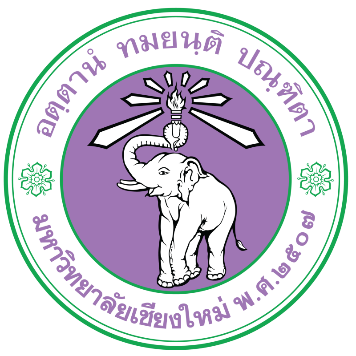 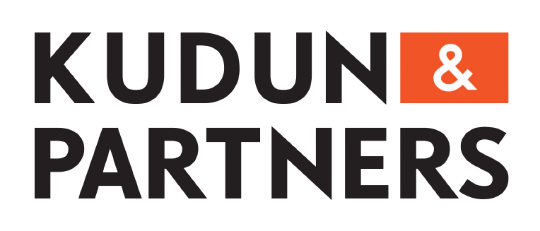 ** ข้อมูลที่กรอกในแบบฟอร์มเป็นเพียงตัวอย่างเพื่อให้ผู้กรอกข้อมูลเข้าใจวืธีการใช้งานการบันทึกรายการประมวลผลข้อมูลส่วนบุคคลเท่านั้น **คำอธิบายเบื้องต้น การบันทึกรายการประมวลผลข้อมูลส่วนบุคคลการบันทึกรายการประมวลผลข้อมูลส่วนบุคคลผู้ควบคุมข้อมูลส่วนบุคคล: มหาวิทยาลัยเชียงใหม่ผู้ควบคุมข้อมูลส่วนบุคคล: มหาวิทยาลัยเชียงใหม่ลำดับกิจกรรมประมวลผลข้อมูลส่วนบุคคลชื่อกิจกรรมประมวลผลข้อมูลส่วนบุคคลส่วนงานหน่วยงานย่อยในส่วนงาน ชื่อ-นามสกุล ผู้กรอกข้อมูลอีเมล ผู้กรอกข้อมูล“กฎหมายคุ้มครองข้อมูลส่วนบุคคล”หมายถึงพระราชบัญญัติคุ้มครองข้อมูลส่วนบุคคล พ.ศ. 2562“สำนักงานฯ”หมายถึงมหาวิทยาลัยเชียงใหม่“มหาวิทยาลัย”หมายถึงบริษัท กุดั่น แอนด์ พาร์ทเนอร์ส จำกัด“เจ้าของข้อมูลส่วนบุคคล”หมายถึงบุคคลธรรมดา ซึ่งถูกมหาวิทยาลัยเก็บรวบรวม ใช้ หรือเปิดเผยข้อมูลส่วนบุคคล“ข้อมูลส่วนบุคคล”หมายถึงข้อมูลของบุคคลธรรมดาทุกประเภททุกลักษณะ ซึ่งสามารถระบุ สื่อถึง หรือเชื่อมโยงถึงบุคคลธรรมดาคนใดคนหนึ่งได้ ไม่ว่าทางตรงหรือทางอ้อม เช่นข้อมูลทั่วไป เช่นชื่อ-นามสกุล / เบอร์โทรศัพท์ / อีเมล / ที่อยู่ / เลขบัตรประจำตัวของบุคคลธรรมดา (เช่น บัตรประชาชน หนังสือเดินทาง ใบขับขี่ เลขประจำตัวผู้เสียภาษี) / วันเดือนปีเกิด / สัญชาติ / น้ำหนัก / ส่วนสูง / รูปถ่าย เป็นต้นข้อมูลเกี่ยวกับการทำงาน เช่น ข้อมูลการศึกษา / ข้อมูลและประวัติการจ้างงาน / ข้อมูลในใบสมัครงาน / ข้อมูลการประเมินการทำงาน / ข้อมูลการติดตามพฤติกรรมพนักงาน / ข้อมูลเวลาการเข้า-ออกงาน ข้อมูลการเงินและทรัพย์สิน เช่น เลขบัญชีธนาคาร / ข้อมูลสินเชื่อพนักงาน / ข้อมูลการเสียภาษี / หมายเลขบัตรเครดิต / หมายเลขทะเบียนรถยนต์ข้อมูลอ่อนไหว กล่าวคือข้อมูลส่วนบุคคลเกี่ยวกับเชื้อชาติ เผ่าพันธุ์ ความคิดเห็นทางการเมือง ความเชื่อในลัทธิ ศาสนาหรือปรัชญา พฤติกรรมทางเพศ ประวัติอาชญากรรม ข้อมูลสุขภาพ ความพิการ ข้อมูลสหภาพแรงงาน ข้อมูลพันธุกรรม ข้อมูลชีวภาพ หรือข้อมูลอื่นใดซึ่งกระทบต่อเจ้าของข้อมูลส่วนบุคคลในทำนองเดียวกันตามที่คณะกรรมการประกาศกำหนดข้อมูลเกี่ยวกับสุขภาพร่างกาย และจิตใจ เช่น หมู่โลหิต ประวัติการรักษา ข้อมูลสุขภาพของตน และ/หรือครอบครัว / ผลประโยชน์เกี่ยวกับการดูแลสุขภาพข้อมูลชีวภาพ (Biometrics Data) ซึ่งหมายถึง ข้อมูลส่วนบุคคลที่เกิดจากการใช้เทคนิคหรือเทคโนโลยีที่เกี่ยวข้องกับการนำลักษณะเด่นทางกายภาพหรือทางพฤติกรรมของบุคคลมาใช้ ทำให้สามารถยืนยันตัวตนของบุคคลนั้นได้ เช่น ข้อมูลภาพจำลองใบหน้า (Facial Recognition) ข้อมูลจำลองม่านตา (Iris Recognition) หรือข้อมูลจำลองลายนิ้วมือ (Fingerprint Recognition)(หมายเหตุ – ข้อมูลข้างต้นเป็น “ตัวอย่าง” ข้อมูลส่วนบุคคลที่อยู่ภายใต้บังคับของกฎหมายคุ้มครองข้อมูลส่วนบุคคลที่สำนักงานฯ จัดเตรียมเพื่อให้ง่ายต่อการทำแบบสอบถามฉบับนี้เท่านั้น อาจมีข้อมูลอื่น ๆ ซึ่งสามารถระบุ สื่อถึง หรือเชื่อมโยงถึงบุคคลธรรมดาคนใดคนหนึ่งได้ และถือเป็น “ข้อมูลส่วนบุคคล” เช่นเดียวกัน)“การประมวลผลข้อมูล”หมายถึงการเก็บ การรวบรวม การใช้ การเปิดเผย การโอนหรือส่งต่อ และ/หรือ การลบทิ้งหรือทำลายข้อมูลส่วนบุคคล“ผู้ควบคุมข้อมูลส่วนบุคคล”หมายถึงบุคคลหรือนิติบุคคลซึ่งมีอำนาจหน้าที่ตัดสินใจเกี่ยวกับการเก็บรวบรวม ใช้ หรือเปิดเผยข้อมูลส่วนบุคคล ทั้งนี้ ได้แก่มหาวิทยาลัย (ในกรณีที่เจ้าหน้าที่ของมหาวิทยาลัยเป็นผู้ทำการเก็บรวบรวม ใช้หรือเปิดเผยข้อมูลตามอำนาจหน้าที่โดยชอบของตน ถือว่าเป็นการดำเนินการของมหาวิทยาลัยในฐานะผู้ควบคุมข้อมูลส่วนบุคคล)“ผู้ประมวลผลข้อมูลส่วนบุคคล”หมายถึงบุคคลหรือนิติบุคคลที่ดำเนินการเกี่ยวกับการเก็บรวบรวม ใช้ หรือเปิดเผยข้อมูลส่วนบุคคล ตามคำสั่งของผู้ควบคุมข้อมูลส่วนบุคล เช่น บุคคลที่มหาวิทยาลัยว่าจ้างให้เก็บรวบรวมหรือวิเคราะห์ข้อมูลส่วนบุคคลแทนมหาวิทยาลัยการบันทึกรายการประมวลผลข้อมูลส่วนบุคคลการบันทึกรายการประมวลผลข้อมูลส่วนบุคคลการบันทึกรายการประมวลผลข้อมูลส่วนบุคคลการบันทึกรายการประมวลผลข้อมูลส่วนบุคคลการบันทึกรายการประมวลผลข้อมูลส่วนบุคคลระบุกิจกรรมประมวลผลข้อมูลส่วนบุคคล ระบุกิจกรรมประมวลผลข้อมูลส่วนบุคคล ระบุกิจกรรมประมวลผลข้อมูลส่วนบุคคล ระบุกิจกรรมประมวลผลข้อมูลส่วนบุคคล ระบุกิจกรรมประมวลผลข้อมูลส่วนบุคคล วัตถุประสงค์ในการประมวลผลข้อมูลส่วนบุคคล 1. การเก็บรวบรวมและการใช้ข้อมูล	1. การเก็บรวบรวมและการใช้ข้อมูล	1. การเก็บรวบรวมและการใช้ข้อมูล	1. การเก็บรวบรวมและการใช้ข้อมูล	1. การเก็บรวบรวมและการใช้ข้อมูล	ที่มาของข้อมูลส่วนบุคคล					ทางตรง จากเจ้าของข้อมูลส่วนบุคคลทางตรง จากเจ้าของข้อมูลส่วนบุคคลโปรดระบุรายละเอียด:โปรดระบุรายละเอียด:ที่มาของข้อมูลส่วนบุคคล					ทางอ้อม บุคคลที่สามทางอ้อม บุคคลที่สามโปรดระบุรายละเอียด:โปรดระบุรายละเอียด:ที่มาของข้อมูลส่วนบุคคล					 ภายใน (ได้รับโอนจากหน่วยงานอื่น) ภายใน (ได้รับโอนจากหน่วยงานอื่น)โปรดระบุรายละเอียด:โปรดระบุรายละเอียด:ที่มาของข้อมูลส่วนบุคคล					 ภายใน (จากการเข้าถึงระบบ/โปรแกรมส่วนกลาง) ภายใน (จากการเข้าถึงระบบ/โปรแกรมส่วนกลาง)โปรดระบุรายละเอียด:โปรดระบุรายละเอียด:ที่มาของข้อมูลส่วนบุคคล					 สาธารณะ (จากการสืบค้นด้วยตนเอง) สาธารณะ (จากการสืบค้นด้วยตนเอง)โปรดระบุรายละเอียด:โปรดระบุรายละเอียด:ที่มาของข้อมูลส่วนบุคคล					 ภายนอก (จากการเข้าถึงระบบ/โปรแกรมส่วนกลาง) ภายนอก (จากการเข้าถึงระบบ/โปรแกรมส่วนกลาง)โปรดระบุรายละเอียด:โปรดระบุรายละเอียด:รูปแบบ	 ฉบับพิมพ์ (Hard Copies)  ฉบับพิมพ์ (Hard Copies) โปรดระบุรายละเอียด:(เอกสาร หรือระบบ/โปรแกรมที่เกี่ยวข้อง)โปรดระบุรายละเอียด:(เอกสาร หรือระบบ/โปรแกรมที่เกี่ยวข้อง)รูปแบบ	 สำเนาอิเล็กทรอนิกส์ (Soft copies) สำเนาอิเล็กทรอนิกส์ (Soft copies)โปรดระบุรายละเอียด:(เอกสาร หรือระบบ/โปรแกรมที่เกี่ยวข้อง)โปรดระบุรายละเอียด:(เอกสาร หรือระบบ/โปรแกรมที่เกี่ยวข้อง)รูปแบบ	 อื่นๆ เช่น ทางวาจา หรือทางโทรศัพท์ อื่นๆ เช่น ทางวาจา หรือทางโทรศัพท์โปรดระบุรายละเอียด:(เอกสาร หรือระบบ/โปรแกรมที่เกี่ยวข้อง)โปรดระบุรายละเอียด:(เอกสาร หรือระบบ/โปรแกรมที่เกี่ยวข้อง)ประเภทของเจ้าของข้อมูลส่วนบุคคลบุคคล เจ้าของข้อมูลส่วนบุคคลเป็นบุคคลดังต่อไปนี้ผู้เยาว์คนไร้ความสามารถคนเสมือนไร้ความสามารถ เป็นบุคคลดังกล่าวทั้งหมด  ไม่เป็นบุคคลดังกล่าว  มีทั้งเป็นและไม่เป็น เป็นบุคคลดังกล่าวทั้งหมด  ไม่เป็นบุคคลดังกล่าว  มีทั้งเป็นและไม่เป็นโปรดระบุรายละเอียด:โปรดระบุรายละเอียด:จำนวนเจ้าของข้อมูลส่วนบุคคลบุคคลรายละเอียดข้อมูลส่วนบุคคลรายละเอียดข้อมูลทั่วไปรายละเอียดข้อมูลอ่อนไหวรายละเอียดข้อมูลทั่วไปรายละเอียดข้อมูลอ่อนไหวรายละเอียดข้อมูลทั่วไปรายละเอียดข้อมูลอ่อนไหวรายละเอียดข้อมูลทั่วไปรายละเอียดข้อมูลอ่อนไหวฐานในการประมวลผลข้อมูลส่วนบุคคลตามกฎหมายสำหรับข้อมูลทั่วไปสำหรับข้อมูลทั่วไปสำหรับข้อมูลอ่อนไหวสำหรับข้อมูลอ่อนไหวฐานในการประมวลผลข้อมูลส่วนบุคคลตามกฎหมาย ความยินยอม  สัญญา  ระงับอันตรายต่อชีวิต/ร่างกาย/สุขภาพ  ภารกิจสาธารณะ/อำนาจรัฐ  การปฏิบัติตามกฎหมายโปรดระบุชื่อกฎหมายหากใช้ฐานนี้  จดหมายเหตุ/วิจัย/สถิติ ประโยชน์โดยชอบธรรม ความยินยอม  สัญญา  ระงับอันตรายต่อชีวิต/ร่างกาย/สุขภาพ  ภารกิจสาธารณะ/อำนาจรัฐ  การปฏิบัติตามกฎหมายโปรดระบุชื่อกฎหมายหากใช้ฐานนี้  จดหมายเหตุ/วิจัย/สถิติ ประโยชน์โดยชอบธรรม ความยินยอมโดยชัดแจ้ง ระงับอันตรายต่อชีวิต/ร่างกาย/สุขภาพ ซึ่งเจ้าของข้อมูลส่วนบุคคลไม่สามารถให้ความยินยอมได้ การดำเนินกิจกรรมโดยชอบด้วยกฎหมายของมูลนิธิ สมาคม หรือองค์กรที่ไม่แสวงหากำไร เป็นข้อมูลที่เปิดเผยต่อสาธารณะด้วยความยินยอมโดยชัดแจ้งของเจ้าของข้อมูลส่วนบุคคล การก่อตั้ง/ปฏิบัติตาม/ใช้/ยกขึ้นต่อสู้ สิทธิเรียกร้องตามกฎหมาย การปฏิบัติตามกฎหมาย เพื่อให้บรรลุวัตถุประสงค์เกี่ยวกับ เวชศาสตร์ป้องกันหรืออาชีวเวชศาสตร์ การประเมินความสามารถในการทำงานของลูกจ้าง การวินิจฉัยโรคทางการแพทย์ การให้บริการด้านสุขภาพหรือด้านสังคม การรักษาทางการแพทย์ การจัดการด้านสุขภาพ หรือระบบและการให้บริการด้านสังคมสงเคราะห์ประโยชน์สาธารณะด้านการสาธารณสุขการคุ้มครองแรงงาน การประกันสังคม หลักประกันสุขภาพแห่งชาติ สวัสดิการเกี่ยวกับการรักษาพยาบาลของผู้มีสิทธิตามกฎหมาย การคุ้มครองผู้ประสบภัยจากรถ หรือการคุ้มครองทางสังคมการศึกษาวิจัยทางวิทยาศาสตร์ ประวัติศาสตร์ หรือสถิติ หรือประโยชน์สาธารณะอื่นประโยชน์สาธารณะที่สำคัญโปรดระบุวัตถุประสงค์ 1-5 หากใช้ฐานนี้  ความยินยอมโดยชัดแจ้ง ระงับอันตรายต่อชีวิต/ร่างกาย/สุขภาพ ซึ่งเจ้าของข้อมูลส่วนบุคคลไม่สามารถให้ความยินยอมได้ การดำเนินกิจกรรมโดยชอบด้วยกฎหมายของมูลนิธิ สมาคม หรือองค์กรที่ไม่แสวงหากำไร เป็นข้อมูลที่เปิดเผยต่อสาธารณะด้วยความยินยอมโดยชัดแจ้งของเจ้าของข้อมูลส่วนบุคคล การก่อตั้ง/ปฏิบัติตาม/ใช้/ยกขึ้นต่อสู้ สิทธิเรียกร้องตามกฎหมาย การปฏิบัติตามกฎหมาย เพื่อให้บรรลุวัตถุประสงค์เกี่ยวกับ เวชศาสตร์ป้องกันหรืออาชีวเวชศาสตร์ การประเมินความสามารถในการทำงานของลูกจ้าง การวินิจฉัยโรคทางการแพทย์ การให้บริการด้านสุขภาพหรือด้านสังคม การรักษาทางการแพทย์ การจัดการด้านสุขภาพ หรือระบบและการให้บริการด้านสังคมสงเคราะห์ประโยชน์สาธารณะด้านการสาธารณสุขการคุ้มครองแรงงาน การประกันสังคม หลักประกันสุขภาพแห่งชาติ สวัสดิการเกี่ยวกับการรักษาพยาบาลของผู้มีสิทธิตามกฎหมาย การคุ้มครองผู้ประสบภัยจากรถ หรือการคุ้มครองทางสังคมการศึกษาวิจัยทางวิทยาศาสตร์ ประวัติศาสตร์ หรือสถิติ หรือประโยชน์สาธารณะอื่นประโยชน์สาธารณะที่สำคัญโปรดระบุวัตถุประสงค์ 1-5 หากใช้ฐานนี้ การจัดเก็บข้อมูลการจัดเก็บข้อมูลการจัดเก็บข้อมูลการจัดเก็บข้อมูลการจัดเก็บข้อมูลภายใน ฉบับพิมพ์ (Hard Copies)  ฉบับพิมพ์ (Hard Copies) โปรดระบุรายละเอียด:(เอกสาร หรือระบบ/โปรแกรมที่เกี่ยวข้อง)โปรดระบุรายละเอียด:(เอกสาร หรือระบบ/โปรแกรมที่เกี่ยวข้อง)ภายใน สำเนาอิเล็กทรอนิกส์ (Soft copies) สำเนาอิเล็กทรอนิกส์ (Soft copies)โปรดระบุรายละเอียด:(เอกสาร หรือระบบ/โปรแกรมที่เกี่ยวข้อง)โปรดระบุรายละเอียด:(เอกสาร หรือระบบ/โปรแกรมที่เกี่ยวข้อง)ภายนอก	 ฉบับพิมพ์ (Hard Copies)  ฉบับพิมพ์ (Hard Copies) โปรดระบุรายละเอียด:(เอกสาร หรือระบบ/โปรแกรมที่เกี่ยวข้อง)โปรดระบุรายละเอียด:(เอกสาร หรือระบบ/โปรแกรมที่เกี่ยวข้อง)ภายนอก	 สำเนาอิเล็กทรอนิกส์ (Soft copies) สำเนาอิเล็กทรอนิกส์ (Soft copies)โปรดระบุรายละเอียด:(เอกสาร หรือระบบ/โปรแกรมที่เกี่ยวข้อง)โปรดระบุรายละเอียด:(เอกสาร หรือระบบ/โปรแกรมที่เกี่ยวข้อง)มาตรการเชิงเทคนิค	 ฉบับพิมพ์ (Hard Copies)  ฉบับพิมพ์ (Hard Copies) โปรดระบุรายละเอียด:(เอกสาร หรือระบบ/โปรแกรมที่เกี่ยวข้อง)โปรดระบุรายละเอียด:(เอกสาร หรือระบบ/โปรแกรมที่เกี่ยวข้อง)มาตรการเชิงเทคนิค	 สำเนาอิเล็กทรอนิกส์ (Soft copies) สำเนาอิเล็กทรอนิกส์ (Soft copies)โปรดระบุรายละเอียด:(เอกสาร หรือระบบ/โปรแกรมที่เกี่ยวข้อง)โปรดระบุรายละเอียด:(เอกสาร หรือระบบ/โปรแกรมที่เกี่ยวข้อง)การเปิดเผยและการโอนข้อมูลส่วนบุคคล						การเปิดเผยและการโอนข้อมูลส่วนบุคคล						การเปิดเผยและการโอนข้อมูลส่วนบุคคล						การเปิดเผยและการโอนข้อมูลส่วนบุคคล						การเปิดเผยและการโอนข้อมูลส่วนบุคคล						ภายในประเทศไทย
เป็นการเปิดเผย/โอนภายในหรือภายนอกมหาวิทยาลัย การโอนภายในมหาวิทยาลัยโปรดระบุผู้รับโอน:โปรดระบุผู้รับโอน:โปรดระบุเหตุผลในการเปิดเผย/โอนข้อมูล:ภายในประเทศไทย
เป็นการเปิดเผย/โอนภายในหรือภายนอกมหาวิทยาลัย การโอนภายนอกมหาวิทยาลัยโปรดระบุผู้รับโอน:โปรดระบุผู้รับโอน:โปรดระบุเหตุผลในการเปิดเผย/โอนข้อมูล:ภายนอกประเทศไทย การโอนภายนอกประเทศไทยโปรดระบุผู้รับโอน:โปรดระบุผู้รับโอน:โปรดระบุเหตุผลในการเปิดเผย/โอนข้อมูล:รูปแบบ	 ฉบับพิมพ์ (Hard Copies)  ฉบับพิมพ์ (Hard Copies) โปรดระบุรายละเอียด:(เอกสาร หรือระบบ/โปรแกรมที่เกี่ยวข้อง)โปรดระบุรายละเอียด:(เอกสาร หรือระบบ/โปรแกรมที่เกี่ยวข้อง)รูปแบบ	 สำเนาอิเล็กทรอนิกส์ (Soft copies) สำเนาอิเล็กทรอนิกส์ (Soft copies)โปรดระบุรายละเอียด:(เอกสาร หรือระบบ/โปรแกรมที่เกี่ยวข้อง)โปรดระบุรายละเอียด:(เอกสาร หรือระบบ/โปรแกรมที่เกี่ยวข้อง)มาตรการเชิงเทคนิค	 ฉบับพิมพ์ (Hard Copies)  ฉบับพิมพ์ (Hard Copies) โปรดระบุรายละเอียด:(เอกสาร หรือระบบ/โปรแกรมที่เกี่ยวข้อง)โปรดระบุรายละเอียด:(เอกสาร หรือระบบ/โปรแกรมที่เกี่ยวข้อง)มาตรการเชิงเทคนิค	 สำเนาอิเล็กทรอนิกส์ (Soft copies) สำเนาอิเล็กทรอนิกส์ (Soft copies)โปรดระบุรายละเอียด:(เอกสาร หรือระบบ/โปรแกรมที่เกี่ยวข้อง)โปรดระบุรายละเอียด:(เอกสาร หรือระบบ/โปรแกรมที่เกี่ยวข้อง)4. การเก็บรักษาข้อมูลส่วนบุคคล4. การเก็บรักษาข้อมูลส่วนบุคคล4. การเก็บรักษาข้อมูลส่วนบุคคล4. การเก็บรักษาข้อมูลส่วนบุคคล4. การเก็บรักษาข้อมูลส่วนบุคคลรายละเอียดข้อมูลส่วนบุคคลที่เก็บรักษารายละเอียดข้อมูลทั่วไปรายละเอียดข้อมูลอ่อนไหวรายละเอียดข้อมูลทั่วไปรายละเอียดข้อมูลอ่อนไหวรายละเอียดข้อมูลทั่วไปรายละเอียดข้อมูลอ่อนไหวรายละเอียดข้อมูลทั่วไปรายละเอียดข้อมูลอ่อนไหวระยะเวลาการเก็บรักษาข้อมูลส่วนบุคคลเหตุในการกำหนดระยะเวลาการเก็บ เป็นไปตามกฎหมาย โปรดระบุกฎหมาย  อื่น ๆ  เป็นไปตามกฎหมาย โปรดระบุกฎหมาย  อื่น ๆ  เป็นไปตามกฎหมาย โปรดระบุกฎหมาย  อื่น ๆ  เป็นไปตามกฎหมาย โปรดระบุกฎหมาย  อื่น ๆ รูปแบบ	 ฉบับพิมพ์ (Hard Copies)  ฉบับพิมพ์ (Hard Copies) โปรดระบุรายละเอียด:(เอกสาร หรือระบบ/โปรแกรมที่เกี่ยวข้อง)โปรดระบุรายละเอียด:(เอกสาร หรือระบบ/โปรแกรมที่เกี่ยวข้อง)รูปแบบ	 สำเนาอิเล็กทรอนิกส์ (Soft copies) สำเนาอิเล็กทรอนิกส์ (Soft copies)โปรดระบุรายละเอียด:(เอกสาร หรือระบบ/โปรแกรมที่เกี่ยวข้อง)โปรดระบุรายละเอียด:(เอกสาร หรือระบบ/โปรแกรมที่เกี่ยวข้อง)มาตรการเชิงเทคนิค	 ฉบับพิมพ์ (Hard Copies)  ฉบับพิมพ์ (Hard Copies) โปรดระบุรายละเอียด:(เอกสาร หรือระบบ/โปรแกรมที่เกี่ยวข้อง)โปรดระบุรายละเอียด:(เอกสาร หรือระบบ/โปรแกรมที่เกี่ยวข้อง)มาตรการเชิงเทคนิค	 สำเนาอิเล็กทรอนิกส์ (Soft copies) สำเนาอิเล็กทรอนิกส์ (Soft copies)โปรดระบุรายละเอียด:(เอกสาร หรือระบบ/โปรแกรมที่เกี่ยวข้อง)โปรดระบุรายละเอียด:(เอกสาร หรือระบบ/โปรแกรมที่เกี่ยวข้อง)การทำลายข้อมูลส่วนบุคคล	การทำลายข้อมูลส่วนบุคคล	การทำลายข้อมูลส่วนบุคคล	การทำลายข้อมูลส่วนบุคคล	การทำลายข้อมูลส่วนบุคคล	การทำลายข้อมูลส่วนบุคคล ฉบับพิมพ์ (Hard Copies)  ฉบับพิมพ์ (Hard Copies) โปรดระบุรายละเอียด:(เอกสาร หรือระบบ/โปรแกรมที่เกี่ยวข้อง)โปรดระบุรายละเอียด:(เอกสาร หรือระบบ/โปรแกรมที่เกี่ยวข้อง)การทำลายข้อมูลส่วนบุคคล สำเนาอิเล็กทรอนิกส์ (Soft copies) สำเนาอิเล็กทรอนิกส์ (Soft copies)โปรดระบุรายละเอียด:(เอกสาร หรือระบบ/โปรแกรมที่เกี่ยวข้อง)โปรดระบุรายละเอียด:(เอกสาร หรือระบบ/โปรแกรมที่เกี่ยวข้อง)การใช้สิทธิของเจ้าของข้อมูลส่วนบุคคลการใช้สิทธิของเจ้าของข้อมูลส่วนบุคคลการใช้สิทธิของเจ้าของข้อมูลส่วนบุคคลการใช้สิทธิของเจ้าของข้อมูลส่วนบุคคลการใช้สิทธิของเจ้าของข้อมูลส่วนบุคคลเจ้าของข้อมูลสามารถใช้สิทธิดังต่อไปนี้ได้หรือไม่ สิทธิในการเพิกถอนความยินยอม (right to withdraw consent) สิทธิในการเพิกถอนความยินยอม (right to withdraw consent)โปรดระบุรายละเอียดการใช้สิทธิ:โปรดระบุรายละเอียดการใช้สิทธิ:เจ้าของข้อมูลสามารถใช้สิทธิดังต่อไปนี้ได้หรือไม่ สิทธิในการเข้าถึงข้อมูลส่วนบุคคล (right of access) สิทธิในการเข้าถึงข้อมูลส่วนบุคคล (right of access)โปรดระบุรายละเอียดการใช้สิทธิ:โปรดระบุรายละเอียดการใช้สิทธิ:เจ้าของข้อมูลสามารถใช้สิทธิดังต่อไปนี้ได้หรือไม่ สิทธิในการให้โอนย้ายข้อมูลส่วนบุคคล (right to data portability) สิทธิในการให้โอนย้ายข้อมูลส่วนบุคคล (right to data portability)โปรดระบุรายละเอียดการใช้สิทธิ:โปรดระบุรายละเอียดการใช้สิทธิ:เจ้าของข้อมูลสามารถใช้สิทธิดังต่อไปนี้ได้หรือไม่ สิทธิในการคัดค้านการประมวลผลข้อมูลส่วนบุคคล (right to object) สิทธิในการคัดค้านการประมวลผลข้อมูลส่วนบุคคล (right to object)โปรดระบุรายละเอียดการใช้สิทธิ:โปรดระบุรายละเอียดการใช้สิทธิ:เจ้าของข้อมูลสามารถใช้สิทธิดังต่อไปนี้ได้หรือไม่ สิทธิขอให้ลบหรือทำลาย หรือทำให้ข้อมูลส่วนบุคคลเป็นข้อมูลที่ไม่สามารถระบุตัวตนได้ (right to erasure) สิทธิขอให้ลบหรือทำลาย หรือทำให้ข้อมูลส่วนบุคคลเป็นข้อมูลที่ไม่สามารถระบุตัวตนได้ (right to erasure)โปรดระบุรายละเอียดการใช้สิทธิ:โปรดระบุรายละเอียดการใช้สิทธิ:เจ้าของข้อมูลสามารถใช้สิทธิดังต่อไปนี้ได้หรือไม่ สิทธิขอให้ระงับการประมวลผลข้อมูลส่วนบุคคล (right to restriction of processing) สิทธิขอให้ระงับการประมวลผลข้อมูลส่วนบุคคล (right to restriction of processing)โปรดระบุรายละเอียดการใช้สิทธิ:โปรดระบุรายละเอียดการใช้สิทธิ:เจ้าของข้อมูลสามารถใช้สิทธิดังต่อไปนี้ได้หรือไม่ สิทธิขอให้แก้ไขข้อมูลส่วนบุคคล (right to rectification) สิทธิขอให้แก้ไขข้อมูลส่วนบุคคล (right to rectification)โปรดระบุรายละเอียดการใช้สิทธิ:โปรดระบุรายละเอียดการใช้สิทธิ:เจ้าของข้อมูลสามารถใช้สิทธิดังต่อไปนี้ได้หรือไม่ สิทธิในการยื่นเรื่องร้องเรียน (right to lodge a complaint) สิทธิในการยื่นเรื่องร้องเรียน (right to lodge a complaint)โปรดระบุรายละเอียดการใช้สิทธิ:โปรดระบุรายละเอียดการใช้สิทธิ: